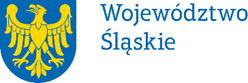 Zarząd Województwa Śląskiego – Instytucja Zarządzająca Departament Europejskiego Funduszu SpołecznegoREGULAMIN WYBORU PROJEKTÓWW SPOSÓB KONKURENCYJNYw ramach programu Fundusze Europejskie dla Śląskiego 2021-2027nr FESL.09.02-IZ.01-022/23PRIORYTET FESL.09 Fundusze Europejskie na rozwój terytorialnyDZIAŁANIE 9.2 Rozwój ZITKatowice, 4 października 2023 r.Informacje o naborzeCelem naboru jest wybór projektów do dofinansowania w ramach programu Fundusze Europejskie dla Śląskiego 2021-2027 (FE SL 2021-2027).Składając wniosek o dofinansowanie projektu, potwierdzasz, że zapoznałeś się z Regulaminem oraz akceptujesz jego postanowienia.Instytucja Organizująca Nabór (ION):Zarząd Województwa Śląskiego (IZ FE SL) – Departament Europejskiego Funduszu Społecznego Urzędu Marszałkowskiego Województwa Śląskiego, Al. Korfantego 79, 40-161 KatowicePrzedmiot naboru: Priorytet IX. Fundusze Europejskie na rozwój terytorialny Działanie 9.2 Rozwój ZITŹródło finansowania: Europejski Fundusz Rozwoju Regionalnego (EFRR)Jak wziąć udział w naborzeJeżeli chcesz wziąć udział w tym naborze, zapoznaj się z niniejszym Regulaminem.Przystępując do naboru, musisz złożyć wniosek o dofinansowanie projektu (WOD) zawierający opis Twojego projektu. Zrobisz to w systemie teleinformatycznym - LSI 2021.Ważne datyRozpoczęcie naboru wniosków: 2023-05-31Zakończenie naboru wniosków: 2027-12-31Pamiętaj!WOD możesz złożyć w dowolnym momencie trwania naboru od daty określonej w regulaminie wyboru projektów do momentu jego zamknięcia, o czym ION poinformuje na stronie internetowej z tygodniowym wyprzedzeniem.Zamknięcie naboru może nastąpić w przypadku wyczerpania określonej kwoty przewidzianej na dofinansowanie projektów w naborze.Zamknięcie może także nastąpić z innej przyczyny niż wyczerpanie alokacji (np. planowana zmiana kryterium, czy innych zapisów Regulaminu wyboru projektów).Celem postępowania w naborze otwartym jest wybór do dofinansowania wszystkich projektów spełniających określone kryteria, do wyczerpania określonej kwoty przewidzianej na dofinansowanie projektów w naborze.Kto może ubiegać się o dofinansowanie - typy wnioskodawcyO dofinasowanie mogą ubiegać się Związki ZIT powołane w ramach zinstytucjonalizowanej formy partnerstwa, realizujące działania na obszarze realizacji ZIT.NIE możesz ubiegać się o dofinansowanie, jeśli: zostałeś wykluczony z możliwości otrzymania środków europejskich (na podstawie art. 207 ust. 4 ustawy o finansach publicznych)jesteś osobą fizyczną (nie dotyczy osób prowadzących działalność gospodarczą lub oświatową na podstawie przepisów odrębnych),należysz do podmiotów:o których mowa w art. 12 ust. 1 pkt 1 ustawy z dnia 15 czerwca 2012 r. o skutkach powierzania wykonywania pracy cudzoziemcom przebywającym wbrew przepisom na terytorium Rzeczypospolitej Polskiej (Dz.U. z 2021 r. poz. 1745);o których mowa w art. 9 ust 1 pkt 2a ustawy z dnia 28 października 2002 r. o odpowiedzialności podmiotów zbiorowych za czyny zabronione pod groźbą kary (t.j. Dz.U.  z 2023 r. poz. 659), które są wykluczone z możliwości otrzymania dofinansowania ze środków Unii Europejskiej na podstawie prawodawstwa unijnego i krajowego wprowadzającego sankcje wobec podmiotów i osób, które w bezpośredni lub pośredni sposób wspierają działania wojenne Federacji Rosyjskiej lub są za nie odpowiedzialne (w szczególności ustawy z dnia 13 kwietnia 2022 r. o szczególnych rozwiązaniach w zakresie przeciwdziałania wspieraniu agresji na Ukrainę oraz służących ochronie bezpieczeństwa narodowego (t.j.: Dz. U. z 2023 r., poz. 129) oraz Rozporządzenia (UE) nr 833/2014 z dnia 31 lipca 2014 r. dotyczące środków ograniczających w związku z działaniami Rosji destabilizującymi sytuację na Ukrainie).Pamiętaj! Aby otrzymać dofinansowanie nie możesz zalegać z płatnościami:podatków,  składek na ubezpieczenie społeczne i zdrowotne, Fundusz Pracy, Państwowy Fundusz Rehabilitacji Osób Niepełnosprawnych,innych należności wymaganych odrębnymi przepisami,Co możesz zrealizować w projekcie - typy projektówTwój projekt musi dotyczyć następującego typu projektu:Realizacja inicjatyw rozwoju terytorialnego, w tym przygotowanie strategii terytorialnych.W ramach tego typu możesz realizować następujące formy wsparcia:zarządzanie, koordynacja działań rozwojowych i animacja polityki rozwoju w subregionach,wzmocnienie potencjału reprezentacji JST w subregionach, tj. ZIT w sferze planistycznej, koordynacyjnej i monitoringowej na rzecz zwiększenia kompetencji do zarządzania rozwojem w wymiarze ponadlokalnym zarządzanie strategią ponadlokalną/strategią ZIT oraz listą projektów, tj. jej przygotowanie/aktualizację istniejącej strategii, wdrażanie, monitorowanie i ocenę,koordynowanie realizacji projektów wynikających ze strategii ponadlokalnych/strategii ZIT, w szczególności tych współfinansowanych ze środków polityki spójności,przygotowanie planów i polityk sektorowych oraz analiz i dokumentów diagnostycznych, zgodnych ze zdiagnozowanymi potrzebami i potencjałami subregionu,wzmocnienie koordynacji działań rozwojowych, w tym inwestycyjnych i pozainwestycyjnych na rzecz zwiększenia podaży projektów zintegrowanych oraz komplementarnych,przygotowanie i realizację, w tym rozliczenie projektów zintegrowanych/systemowych/komplementarnych, realizowanych na obszarze funkcjonalnym subregionów,inicjowanie i animowanie partnerstw i tworzenie mechanizmów współpracy wewnątrzsektorowej i międzysektorowej w subregionach, m.in. poprzez tworzenie grup roboczych oraz sieci współpracy w zakresie rozwiązywania wspólnie zdiagnozowanych problemów i celów rozwojowych poszczególnych subregionów, wymiana doświadczeń między Związkami ZIT oraz partnerami społeczno-gospodarczymi i instytucjami miejskimi zarówno w poszczególnych województwach, jak i na szczeblu krajowym i międzynarodowym,wspieranie gmin w szerszym włączeniu mieszkańców oraz organizacji społecznych i partnerów społeczno-gospodarczych w procesy rozwojowe w modelu partycypacyjnym z uwzględnieniem pryncypiów europejskich,działania szkoleniowe, doradcze, wsparcie eksperckie i promocyjne służące poprawie jakości projektów, wprowadzaniu innowacji i dobrych praktyk w zarządzaniu rozwojem ponadlokalnym,współpracę Związków ZIT z IZ w zakresie m.in. monitoringu i ewaluacji projektów realizujących strategie ponadlokalne/strategie ZIT, zaangażowania w prace Komitetu Monitorującego oraz udziału w opracowaniu kryteriów wyboru projektów.Obowiązkowo w projekcie realizujesz działania na obszarze jednego z subregionów województwa śląskiego. Wsparcie będzie realizowane w ramach instrumentu ZIT w oparciu o z kompleksowe Strategie ponadlokalne/Strategii ZIT z opracowaną przez związki ZIT listą projektów.Dowiedz się więcej:Szczegółowe informacje dotyczące typów projektów znajdziesz w SZOP FE SL 2021-2027 pod adresem https://funduszeue.slaskie.pl/dokument/eszop_fesl_2021_2027Jakie warunki musisz spełnićOkres, w którym musisz zrealizować projekt nie powinien przekroczyć 31 grudnia 2029 r.Twój projekt musi spełniać kryteria wyboru projektów opisane w załączniku nr 1 do Regulaminu wyboru projektów.Kto skorzysta na realizacji projektuProjekt nie obejmuje grupy docelowej (bezpośrednich odbiorców wsparcia). Informacje dotyczące partnerstwa Nie przewiduje się realizacji projektu w partnerstwie.Zgodność z zasadami horyzontalnymiTwój projekt musi mieć pozytywny wpływ na zasadę równości szans i niedyskryminacji, w tym dostępności dla osób z niepełnosprawnościami oraz być zgodny z zasadą równości kobiet i mężczyzn. Ponadto, projekt musi być zgodny z Kartą Praw Podstawowych Unii Europejskiej, Konwencją o Prawach Osób Niepełnosprawnych oraz zasadą zrównoważonego rozwoju.Zasada równości szans i niedyskryminacji (w tym dostępności dla osób z niepełnosprawnościami) Wsparcie polityki spójności będzie udzielane wyłącznie projektom i wnioskodawcom, którzy przestrzegają przepisów antydyskryminacyjnych, o których mowaw art. 9 ust. 3 Rozporządzenia PE i Rady nr 2021/1060. Beneficjent nie może dopuszczać się działań lub zaniedbań noszących znamiona dyskryminacji pośredniej lub bezpośredniej, w szczególności ze względu na takie cechy jak: płeć, rasa, pochodzenie etniczne, narodowość, religię, wyznanie, światopogląd, niepełnosprawność, wiek lub orientację seksualną. Rezultaty projektu będą dostępne dla społeczeństwa bez dyskryminacji ze względu na przywołane powyżej cechy, a sama treść projektu nie będzie dyskryminacyjna. Beneficjent ma obowiązek zapewnienia wszystkim osobom jednakowego dostępu do m.in. informacji, produktów, usług, infrastruktury. Różnicowanie w traktowaniu osób ze względu na obiektywnie uzasadnione przyczyny (tzw. działania pozytywne) nie stanowi przypadku dyskryminacji.Głównym celem tej zasady w zakresie dostępności jest zapewnienie osobom z niepełnosprawnościami (np.: ruchową, narządu wzroku, słuchu i intelektualną), na równi z osobami pełnosprawnymi, dostępu do funduszy europejskich w zakresie:udziału w projektach, użytkowania, zrozumienia, komunikowania się, oraz korzystania z ich efektów.Zasada równości kobiet i mężczyznWsparcie polityki spójności będzie udzielane wyłącznie projektom i wnioskodawcom, którzy przestrzegają przepisów w zakresie równości kobiet i mężczyzn, o których mowa w art. 9 ust. 2 Rozporządzenia PE i Rady nr 2021/1060 oraz rozdziale 2 Wytycznych dotyczących realizacji zasad równościowych w ramach funduszy unijnych na lata 2021-2027.Zgodność z zasadą równości kobiet i mężczyzn należy określić poprzez pozytywny lub neutralny wpływ projektu na tę zasadę. Pozytywny wpływ to z jednej strony zaplanowanie takich działań w projekcie, które wpłyną na wyrównywanie szans danej płci będącej w gorszym położeniu (o ile takie nierówności zostały zdiagnozowane w projekcie). Z drugiej strony stworzenie takich mechanizmów, aby na żadnym etapie wdrażania projektu nie dochodziło do dyskryminacji i wykluczenia ze względu na płeć.Realizacja tej zasady polega na wdrożeniu działań mających na celu osiągnięcie stanu, w którym kobietom i mężczyznom przypisuje się taką samą wartość społeczną, równe prawa i równe obowiązki. To również stan, w którym kobiety i mężczyźni mają równy dostęp do korzystania z zasobów (np. środki finansowe, szanse rozwoju, dostęp do szkoleń itp.). Zasada ta ma gwarantować możliwość wyboru drogi życiowej bez ograniczeń wynikających ze stereotypów płci. 
Jest to również uwzględnianie perspektywy płci w głównym nurcie wszystkich procesów i działań w ramach programów, podczas ich przygotowywania, wdrażania, monitorowania, sprawozdawczości, ewaluacji oraz informacji i promocji.W projektach możliwych do wyłonienia w tym naborze odnosić się to będzie to wszystkich strategii, planów i polityk sektorowych, analiz i dokumentów diagnostycznych – przeprowadzana w nich diagnoza będzie musiała zawierać analizę potrzeb i potencjału subregionu pod katem płci mieszkańców i ról społecznych, jakie pełnią, określenia, czy w badanym obszarze występują bariery równości płci (opisane w Instrukcji do Standardu minimum) i wskazanie rozwiązań, które będą się przyczyniać do ich zmniejszenia.Ze względu na charakter podejmowanych działań (związanym z zarządzaniem) należy w projektach podejmować działania przyczyniające się do zwiększenia trwałego udziału kobiet i mężczyzn w zatrudnieniu i rozwoju ich kariery, ograniczenia segregacji na rynku pracy, zwalczania stereotypów związanych z płcią w dziedzinie kształcenia i szkolenia oraz propagowania godzenia pracy i życia osobistego. Wyraża się to w konkretnym zakresie wsparcia: promowaniu zatrudnienia i mobilności pracowników, godzeniu życia zawodowego i prywatnego oraz promowaniu włączenia społecznego i zwalczaniu ubóstwa. Szczególnie polecane są wskazówki zawarte w Instrukcji do Standardu minimum dotyczące równościowego zarządzania.Wpływ pozytywny to taki, gdy projekt zakłada celowe działania, świadczące o promowaniu zasady równości kobiet i mężczyzn, zgodnie z rozumieniem wskazanym powyżej.  Decyzja o uznaniu danego projektu za neutralny należy do instytucji oceniającej wniosek o dofinansowanie projektu. O neutralności można mówić jednak tylko wtedy, kiedy we wniosku o dofinansowanie projektu wnioskodawca uzasadni, dlaczego dany projekt nie jest w stanie zrealizować jakichkolwiek działań w zakresie spełnienia ww. zasady, a uzasadnienie to zostanie uznane przez instytucję oceniającą projekt za adekwatne i wystarczające. W tym naborze nie ma możliwości dokonania takiego uznania, ze względu na specyfikę działań możliwych do realizacji.Dowiedz się więcej:Szczegółowe informacje znajdziesz w Wytycznych dotyczących realizacji zasad równościowych w ramach funduszy unijnych na lata 2021-2027 i w Instrukcji wypełniania i składania wniosku o dofinansowanie projektu stanowiącej załącznik nr 4 do niniejszego Regulaminu wyboru projektów oraz na stronie https://www.funduszeeuropejskie.gov.pl/strony/o-funduszach/fundusze-europejskie-bez-barier/dostepnosc-plus/1.7.3. Zgodność z Kartą Praw PodstawowychProjekt musi być zgodny z Kartą Praw Podstawowych Unii Europejskiej z dnia 
26 października 2012 r. (Dz. Urz. UE C 326 z 26.10.2012, str. 391), w zakresie odnoszącym się do sposobu realizacji, zakresu projektu i wnioskodawcy.   Wymagane będzie wskazanie przez wnioskodawcę deklaracji we wniosku o dofinansowanie (oraz przedłożenie oświadczenia na etapie podpisywania umowy o dofinansowanie), że również do tej pory nie podjął jakichkolwiek działań dyskryminujących / uchwał, sprzecznych z zasadami, o których mowa w art. 9 ust. 3 rozporządzenia nr 2021/1060, nie  wydane zostały prawomocne wyroki sądu ani wyniki kontroli świadczące o prowadzeniu takich działań, nie rozpatrzono pozytywnie skarg na wnioskodawcę w związku z prowadzeniem działań dyskryminujących oraz nie podano do publicznej wiadomości niezgodności działań wnioskodawcy z zasadami niedyskryminacji. Dotyczy to wszystkich wnioskodawców, w szczególności jednostek samorządu terytorialnego (JST), a w przypadku, gdy wnioskodawcą jest podmiot kontrolowany przez JST lub od niej zależny, wymóg dotyczy również tej JST. Pamiętaj!  W przeciwnym razie wsparcie w ramach polityki spójności nie może być udzielone.1.7.4. Zgodność z Konwencją o Prawach Osób NiepełnosprawnychProjekt musi być zgodny z Konwencją o Prawach Osób Niepełnosprawnych, sporządzoną w Nowym Jorku dnia 13 grudnia 2006 r. (Dz. U. z 2012 r. poz. 1169, 
z późn. zm.), w zakresie odnoszącym się do sposobu realizacji, zakresu projektu 
i wnioskodawcy. Zgodność tę należy rozumieć jako brak sprzeczności pomiędzy zapisami projektu a wymogami tego dokumentu.1.7.5. Zasada zrównoważonego rozwojuProjekt musi być zgodny z zasadą zrównoważonego rozwoju. Zgodność ta oznacza, że stosownie do podejmowanych w projekcie działań (zarówno w ramach zarządzania projektem, jak i realizacji działań merytorycznych) zastosowane zostaną rozwiązania proekologiczne tj. m.in.: oszczędność wody i energii, powtórne wykorzystywanie zasobów, ograniczenie wpływu na bioróżnorodność, w tym upowszechnione zostaną ekologiczne praktyki. Na przykład materiały projektowe i promocyjne zostaną udostępnione elektronicznie lub wydrukowane zostaną na papierze z recyklingu, odpady będą segregowane, użytkowane będzie energooszczędne oświetlenie, wykorzystywany będzie niskoemisyjny transport, itp. Proces zarządzania projektem również będzie się odbywał w ww. sposób – z ograniczeniem zużycia papieru, zdalną formą współpracy ograniczającą ślad węglowy, stosowaniem zielonych klauzul w zamówieniach, korzystaniem z energooszczędnych rozwiązań, promocją działań i postaw proekologicznych itp. Efekty i produkty projektów nie będą wpływać negatywnie na środowisko naturalne.1.7.6. Wydatki na dostępnośćW perspektywie finansowej 2021-2027 wydatki związane z zapewnieniem dostępności na poziomie projektów będą monitorowane. W systemie LSI2021 w części dotyczącej budżetu umożliwiono oznaczenie wydatków związanych z zapewnianiem dostępności przy pomocy pola pn. „Wydatki na dostępność”, znajdującym się przy każdym wydatku w budżecie projektu w części poświęconej kategoriom limitowanym. Jeśli dany wydatek znajdujący się w budżecie projektu wiąże się z zapewnieniem dostępności, należy przypisać go do kategorii „Wydatki na dostępność”. Szczegółowe informacje dotyczące sposobu prezentacji takich wydatków w polu E.3 znajdują się w Instrukcji wypełniania wniosku.Informacje finansowe Podstawowe informacje finansoweTabela 1. Podstawowe informacje finansowe dotyczące naboruPamiętaj! Kwota przeznaczona na dofinansowanie projektów w naborze może zmieniać się w wyniku zmian kursu PLN wobec EUR i będzie ostatecznie ustalana w dniu zatwierdzenia wyników oceny wniosków o dofinansowanie.Środki przeznaczone na mechanizm racjonalnych usprawnień w naborze Pamiętaj, że jednym z narzędzi umożliwiających uzyskanie pełnej dostępności jestmechanizm racjonalnych usprawnień. Co zasady, środki na finansowanie MRU nie są planowane w budżecie projektu na etapie wnioskowania o jego dofinansowanie. W przypadku wystąpienia w projekcie potrzeby sfinansowania kosztów związanych z zapewnieniem dostępności, wnioskodawca ma możliwość skorzystania z przesunięcia środków w budżecie projektu lub wykorzystania powstałych oszczędności.MRU może zostać uruchomiony w trakcie trwania projektu w sytuacji pojawienia się w nim (jedynie w charakterze personelu) osoby z niepełnosprawnością, dla której zapewnienie dostępności wymaga sfinansowania specyficznych usług dostosowawczych lub oddziaływania na szeroko pojętą infrastrukturę, nieprzewidzianych z góry we WOD.Każde racjonalne usprawnienie wynika z relacji przynajmniej trzech czynników:•	dysfunkcji związanej z daną osobą będącą personelem projektu,•	barier otoczenia,•	charakteru usługi realizowanej/świadczonej w ramach projektu.Pamiętaj! Średni koszt MRU na 1 osobę w projekcie nie może przekroczyć 15 000,00 złotych brutto.Każdy wydatek poniesiony w ramach MRU jest kwalifikowalny, o ile nie stanowi wydatku niekwalifikowalnego na mocy przepisów unijnych oraz dokumentów programowych, tj. Rozdziału 4, Podrozdziału 4.1, Sekcji 4.1.2. Wytycznych dotyczących realizacji zasad równościowych w ramach funduszy unijnych na lata 2021-2027 czy też Rozdziału 3, Podrozdziału 3.12 Wytycznych kwalifikowalności.Każdy zgłoszony przez Wnioskodawcę koszt jako związany z wprowadzeniem MRU zostanie indywidualnie rozpatrzony przez ION. Dokonując oceny możliwości uznania za kwalifikowalne kosztów związanych z wprowadzeniem MRU, ION będzie weryfikować w szczególności dokumenty potwierdzające, iż dana osoba jest personelem projektu (na przykład umowa o pracę, z której treści wynika zaangażowanie w projekcie) oraz pozostaje osobą z niepełnosprawnością (np. orzeczenie o niepełnosprawności).Kwalifikowalność wydatkówZasady dotyczące kwalifikowalności znajdziesz w Wytycznych dotyczących kwalifikowalności wydatków na lata 2021-2027.Wkład własnyWkład własny to twój pieniężny wkład, który nie zostanie przekazany w formie dofinansowania (różnica między kwotą wydatków kwalifikowalnych, a otrzymaną przez ciebie kwotą dofinansowania).  Wkład własny musisz wnieść na poziomie 15% wydatków kwalifikowalnych, proporcjonalnie na całym projekcie. W projekcie wkład własny wnoszony będzie w ramach każdego wydatku w sposób proporcjonalny zgodnie z montażem finansowym wskazanym w punkcie 2.1 niniejszego regulaminu. Na etapie rozliczenia projektu beneficjent zobowiązuje się do rozliczenia każdego wniosku o płatność zgodnie z montażem finansowym wskazanym w umowie – zobacz wzór umowy.Podatek od towarów i usług (VAT)Podatek od towarów i usług (VAT) w projekcie, którego łączny koszt jest mniejszy niż 5 mln EUR (włączając VAT) jest kwalifikowalny z zachowaniem ogólnych zasad wynikających z Podrozdziału 3.5. Wytycznych kwalifikowalności.Pomoc publiczna/Pomoc de minimisZe względu na charakter wsparcia nie przewiduje się wystąpienia pomocy publicznej/pomocy de minimis w projekcie w ramach przedmiotowego naboru.W przypadku wystąpienia pomocy de minimis, szczegółowe warunki i tryb udzielania pomocy de minimis zostały określone w Rozporządzeniu Ministra Funduszy i Polityki Regionalnej z dnia 29 września 2022 r. w sprawie udzielania pomocy de minimis w ramach regionalnych programów na lata 2021-2027 (Dz.U. z 2022 r. poz. 2062).Budżet projektuBudżet projektu jest podstawą do oceny kwalifikowalności i racjonalności kosztów i powinien bezpośrednio wynikać z opisanych zadań i ich etapów. W budżecie projektu powinieneś uwzględnić jedynie wydatki spełniające warunki określone w Wytycznych dotyczących kwalifikowalności wydatków na lata 2021-2027.Koszty bezpośrednie projektu  powinny być oszacowane należycie, racjonalne i efektywne, zgodnie z procedurami określonymi w Wytycznych kwalifikowalności, z uwzględnieniem stawek rynkowych.Uproszczone metody rozliczania wydatkówProjekt współfinansowany ze środków EFRR, którego łączny koszt wyrażony w PLN nie przekracza równowartości 200 tys. EUR w dniu zawarcia umowy o dofinansowanie projektu (do przeliczenia łącznego kosztu projektu stosuje się miesięczny obrachunkowy kurs wymiany waluty stosowany przez KE, aktualny na dzień ogłoszenia naboru, tj. 1 EUR = 4,5900 PLN), rozliczany jest obligatoryjnie za pomocą uproszczonych metod rozliczania wydatków.
Kwotą ryczałtową jest kwota uzgodniona za wykonanie określonego w projekcie zadania na etapie zatwierdzenia wniosku o dofinansowanie projektu. Jedno zadanie stanowi jedną kwotę ryczałtową.W przypadku projektów rozliczanych z zastosowaniem kwot ryczałtowych, nie dopuszcza się możliwości, rozliczania kwotami ryczałtowymi jedynie części zadań w ramach projektu, natomiast pozostałych zadań na podstawie rzeczywiście poniesionych wydatków.Do każdej kwoty ryczałtowej należy przypisać odpowiednie wskaźniki z części G wniosku (wszystkie wskaźniki z części G muszą zostać rozpisane w ramach kwot ryczałtowych, w takim samym brzmieniu, bez modyfikowania
nazwy wskaźnika). Ponadto, jeśli wskaźniki z części G są niewystarczające do pomiaru realizacji działań w ramach każdej kwoty ryczałtowej, należy określić dodatkowe wskaźniki dla kwoty ryczałtowej. Koszty rozliczane uproszczoną metodą rozliczania wydatków są traktowane jak wydatki faktycznie poniesione. Nie ma obowiązku gromadzenia faktur i innych dokumentów księgowych o równoważnej wartości dowodowej na potwierdzenie poniesienia wydatku w ramach projektu.W przypadku niezrealizowania określonych w umowie o dofinansowanie projektu wskaźników produktu lub rezultatu, dofinansowanie projektu jest odpowiednio obniżane – w przypadku niezrealizowania w pełni wskaźników produktu lub rezultatu objętych kwotą ryczałtową, dana kwota jest uznana za niekwalifikowalną (rozliczenie w systemie „spełnia – nie spełnia”).Cross- financingZe względu na charakter wsparcia nie przewiduje się finansowania wydatków w ramach cross-financingu.Personel w projekcieSzczegółowe zasady angażowania personelu projektu oraz katalog wydatków kwalifikowalnych w ramach wynagrodzenia personelu określa podrozdział 3.8 Wytycznych dotyczących kwalifikowalności wydatków na lata 2021-2027. Personel projektu stanowią osoby zaangażowane do realizacji zadań lub czynności w ramach projektu na podstawie stosunku pracy i wolontariusze wykonujący świadczenia na zasadach określonych w ustawie z dnia 24 kwietnia 2003 r. o działalności pożytku publicznego i o wolontariacie (Dz. U. z 2023 r. poz. 571). Personelem projektu jest również osoba fizyczna prowadząca działalność gospodarczą będąca beneficjentem oraz osoby z nią współpracujące w rozumieniu art. 8 ust. 11 ustawy z dnia 13 października 1998 r. o systemie ubezpieczeń społecznych (Dz. U. z 2022 r. poz. 1009, z późn. zm.). Zgodnie z Wytycznymi dotyczącymi kwalifikowalności wydatków na lata 2021-2027, wydatki związane z zaangażowaniem personelu projektu mogą być kwalifikowalne, o ile konieczność zaangażowania personelu projektu wynika z charakteru projektu. Kwalifikowalne składniki wynagrodzenia personelu to wynagrodzenie brutto oraz koszty ponoszone przez pracodawcę zgodnie z właściwymi przepisami prawa, w szczególności składki na ubezpieczenia społeczne, Fundusz Pracy, Fundusz Gwarantowanych Świadczeń Pracowniczych, Pracownicze Plany Kapitałowe, odpisy na ZFŚS lub wydatki ponoszone na Pracowniczy Program Emerytalny. Niekwalifikowalne koszty personelu projektu zostały wskazane w podrozdziale 2.3. Wytycznych dotyczących kwalifikowalności wydatków na lata 2021-2027. Wydatki związane z wynagrodzeniem personelu projektu są ponoszone zgodnie z przepisami krajowymi, w szczególności zgodnie z ustawą z dnia 26 czerwca 1974 r. Kodeks pracy (Dz. U. z 2022 r., poz. 1510 z późn. zm.). Wnioskodawca wykazuje we wniosku o dofinansowanie projektu formę zaangażowania i szacunkowy wymiar czasu pracy personelu projektu niezbędnego do realizacji zadań merytorycznych (etat/liczba godzin), co jest podstawą do oceny zasadności i racjonalności wydatków związanych z personelem projektu. Dodatkowo, wnioskodawca wskazuje we wniosku o dofinansowanie projektu uzasadnienie proponowanej kwoty wynagrodzenia personelu projektu odnoszące się do zwyczajowej praktyki beneficjenta w zakresie wynagrodzeń na danym stanowisku lub przepisów prawa pracy w rozumieniu art. 9 § 1 Kodeksu pracy lub statystyki publicznej, co stanowi podstawę do oceny kwalifikowalności wydatków na etapie wyboru projektu oraz w trakcie jego realizacji. W ramach projektów partnerskich wzajemne zlecanie przez partnerów realizacji zadań przez personel projektu jest niedopuszczalne. Niekwalifikowalne jest wynagrodzenie personelu projektu zatrudnionego jednocześnie na podstawie stosunku pracy w instytucji uczestniczącej w realizacji Programu, tj. IZ lub IP, gdy zachodzi konflikt interesów (rozumiany jako naruszenie zasady bezinteresowności i bezstronności poprzez w szczególności wykonywanie zadań mających związek lub kolidujących ze stanowiskiem służbowym, mających negatywny wpływ na sprawy prowadzone w ramach obowiązków służbowych, lub na bezstronność prowadzenia spraw służbowych z uwagi na względy rodzinne, emocjonalne, sympatie polityczne lub związki z jakimkolwiek krajem, interes gospodarczy lub jakiekolwiek inne bezpośrednie lub pośrednie interesy osobiste) lub podwójne finansowanie. Beneficjent jest obowiązany do wprowadzania na bieżąco do systemu teleinformatycznego danych w zakresie angażowania personelu projektu: danych dotyczących personelu projektu (takich jak: numer PESEL, imię, nazwisko) oraz danych dotyczących formy zaangażowania personelu w ramach projektu (forma zaangażowania w projekcie, okres zaangażowania osoby w projekcie).Wniosek o dofinansowanie projektu (WOD)Sposób złożenia wniosku o dofinansowanieAplikowanie o środki w ramach programu Fundusze Europejskie dla Śląskiego 2021-2027 odbywa się za pomocą przeznaczonego do tego systemu teleinformatycznego – LSI 2021, dzięki któremu sprawnie uzupełnisz i złożysz wniosek o dofinansowanie projektu.Wzór wniosku o dofinansowanie projektu znajdziesz w załączniku nr 3 do niniejszego Regulaminu wyboru projektów.Pamiętaj! Wniosek o dofinansowanie projektu składasz wyłącznie elektronicznie w LSI 2021. Wniosek o dofinansowanie projektu nie jest podpisywany. Założenie profilu odpowiednio wcześniej, umożliwi Ci dostęp do systemu i zapoznanie się z jego funkcjonowaniem.Dowiedz się więcej: Zapoznaj się z dostępnymi instrukcjami dotyczącymi LSI 2021, które znajdziesz na stronie programu FE SL 2021-2027. Znajdziesz w nich m.in. wskazówki jak wypełnić wniosek o dofinansowanie projektu.Pamiętaj!Obowiązuje zasada, że jeden podmiot może założyć w systemie tylko jeden profil. Właściciel profilu odpowiedzialny jest za zarządzanie użytkownikami - może przyłączyć do danego profilu konto innego użytkownika i tym samym przydzielić użytkownikom uprawnienia w ramach wniosków o dofinansowanie. Jak skutecznie złożyć WOD w 5 krokach: Zarejestruj konto użytkownika pod adresem http://lsi2021.slaskie.pl (jeżeli posiadasz konto użytkownika – pomiń ten krok);Stwórz profil – skorzystaj z przycisku „utwórz nowy profil”, po jego utworzeniu staniesz się właścicielem profilu i będziesz miał możliwość przyłączania kont użytkowników do swojego profilu (jeżeli posiadasz konto przyłączone do interesującego Cię profilu – pomiń ten krok i wybierz właściwy profil z listy dostępnych profili): jeżeli podmiot, w imieniu którego chcesz złożyć WOD, posiada już profil, zgłoś się do osoby nim zarządzającej, aby przyłączyła Cię do profilu; Pamiętaj o stosownym upoważnieniu do złożenia WOD!jeżeli uzupełniasz wniosek o dofinansowanie jako jednostka organizacyjna innego podmiotu (nie posiadająca osobowości prawnej ani zdolności prawnej), zgłoś się do jednostki nadrzędnej, aby przyłączyła Cię do profilu; Pamiętaj o stosownym upoważnieniu do złożenia WOD!Wybierz interesujący Cię nabór i kliknij „rozpocznij projekt”; Utwórz i wypełnij wniosek o dofinansowanie projektu zgodnie z instrukcją wypełniania i składania wniosku o dofinansowanie projektu, stanowiącej załącznik nr 4 do Regulaminu wyboru projektów; Złóż wniosek o dofinansowanie projektu za pomocą przycisku “złóż”. Pamiętaj o wcześniejszym uzupełnieniu wszystkich niezbędnych danych. Sposób, forma i termin składania załączników do WOD W ramach naboru nie przewidujemy składania załączników do wniosku.Awaria LSI 2021W przypadku awarii LSI 2021 każdorazowo zostanie podjęta decyzja o sposobie postępowania w zależności od zaistniałej sytuacji.W przypadku awarii krytycznej, która spełnia łącznie następujące warunki: wystąpiła po stronie instytucji, która ogłosiła nabór wniosków o dofinansowanie projektu,jest awarią o charakterze technicznym, potwierdzoną przez administratorów LSI 2021,nie pozwala Ci na złożenie wniosku o dofinansowanie projektu,wystąpiła nie wcześniej niż 2 dni przed dniem zakończenia naboru,wydłużymy termin na złożenie przez Ciebie wniosku o dofinansowanie projektu o czas, jakiego będziemy potrzebować na jej usunięcie.Taka informacja zamieszczona zostanie również na stronie internetowej programu FE SL 2021-2027.Jeżeli w trakcie trwania naboru wniosków o dofinansowanie projektów pojawią się problemy techniczne, które nie pozwolą Ci na złożenie WOD, skontaktuj się z nami: pod numerem telefonu (32) 77 44 727 (w dni robocze w godz. 7:30-13:30) lub e-mailowo: lsi2021@slaskie.pl lub systemyFS@slaskie.plUwaga!Do każdego e-mailowego zgłoszenia koniecznie podaj poniższe informacje, które pomogą sprawnie rozwiązać problem: imię i nazwisko, login w LSI 2021, numer telefonu, nr ID projektu, datę i godzinę wystąpienia błędu, wersję przeglądarki internetowej, szczegółowy opis błędu, zrzut ekranu potwierdzający wystąpienie błędu.Pamiętaj, aby w tytule e-maila podać numer naboru, w ramach którego składany jest wniosek o dofinansowanie projektu. Unieważnienie postępowania w zakresie wyboru projektów1.	Jeśli wystąpią okoliczności, o których mowa w art. 58 ust. 1 ustawy wdrożeniowej, postępowanie zostanie unieważnione.Postępowanie unieważnimy gdy:a)	w terminie składania wniosków o dofinansowanie projektu nie złożono żadnego wniosku lubb)	 wystąpiła istotna zmiana okoliczności powodująca, że wybór projektów do dofinansowania nie leży w interesie publicznym, czego nie można było wcześniej przewidzieć lubc)	postępowanie obarczone jest niemożliwą do usunięcia wadą prawną.2.	Unieważnienie postępowania może nastąpić w jego trakcie, gdy zaistnieje co najmniej jedna z trzech przesłanek z pkt 1.3.	Unieważnienie postępowania może nastąpić po jego zakończeniu w wyniku zaistnienia przesłanek z pkt 1 lit. b lub c.4.	Postępowanie nie zostanie unieważnione z powodu przesłanki z pkt 1 lit. a, jeśli złożono przynajmniej jeden wniosek. 5.	W przypadku wycofania przez wnioskodawców wszystkich wniosków o dofinansowanie projektu, które wpłynęły w ramach naboru, anulujemy postępowanie, informację o tym zamieścimy na swojej stronie internetowej i na portalu. 6.	Informacja o unieważnieniu postępowania wraz z uzasadnieniem na swojej stronie internetowej oraz na portalu, zamieścimy w terminie 7 dni od dnia unieważnienia postępowania. 7.	Zawarcie w wyniku postępowania przynajmniej jednej umowy o dofinansowanie lub podjęcie jednej decyzji o dofinansowaniu oznacza, że postępowania nie można już unieważnić. Zawarcie umowy lub podjęcie decyzji oznacza, że nie wystąpiła żadna z przesłanek z pkt 1. Zgodnie z zasadami przejrzystości i równego traktowania wnioskodawcy nie mogą być traktowani pod tym względem odmiennie.8.	Informacja o unieważnieniu postępowania nie może być powodem złożenia przez wnioskodawcę protestu, o którym mowa w art. 63 ustawy wdrożeniowej. Wynika to z tego, że unieważnienie postępowania nie jest tożsame z oceną negatywną, o której mowa w art. 56 ust. 5 i 6 ustawy.Kryteria wyboru projektów i wskaźnikiKryteria wyboru projektówTwój projekt zostanie oceniony w oparciu o kryteria wyboru projektów przyjęte przez KM FE SL. Kryteria znajdziesz w załączniku nr 1 do Regulaminu wyboru projektów.W ramach niniejszego naboru stosowane są: a) kryteria ogólne: formalne, merytoryczne, horyzontalne, negocjacyjne (dotyczy projektów, które zostały skierowane do negocjacji),b) kryteria szczegółowe: dostępu.W ramach naboru stosowane będą następujące rodzaje kryteriów: Kryteria ogólne ustalane dla wszystkich działań wdrażanych przez Departament Europejskiego Funduszu Społecznego. Istnieje możliwość przyjęcia kryteriów stosowanych tylko w przypadku konkurencyjnego lub niekonkurencyjnego sposobu wyboru projektów oraz różnicowania kryteriów ogólnych ze względu na fundusz, z którego finansowane są projekty w danym działaniu.W przypadku, gdy przewidziano, że kryteria podlegają uzupełnieniom, przedmiotowego uzupełnienia dokonuje się na etapie negocjacji lub w przypadkach wskazanych w Podrozdziale 5.3 niniejszego Regulaminu na etapie oceny formalno-merytorycznej. Uzupełnienie polega na poprawie lub uzupełnieniu wniosku, lub przedstawieniu informacji lub wyjaśnień.Kryteria szczegółowe ustalane odrębnie dla każdego działania lub typu projektu wdrażanego przez Departament Europejskiego Funduszu Społecznego. Jeśli przewidziano, że kryteria podlegają uzupełnieniom, przedmiotowego uzupełnienia dokonuje się na etapie negocjacji lub w przypadku wskazanym w Podrozdziale 5.3 pkt 2 niniejszego Regulaminu na etapie oceny formalno-merytorycznej. Uzupełnienie polega na poprawie lub uzupełnieniu wniosku, lub przedstawieniu informacji lub wyjaśnień.Załącznik nr 1 do Regulaminu wskazuje Ci możliwe do przypisania wartości w ramach poszczególnych kryteriów zerojedynkowych (spełnia/nie spełnia) oraz możliwą do uzyskania przez Ciebie liczbę punktów w ramach kryteriów punktowych.WskaźnikiTwój projekt musi zawierać informację o wskaźnikach, jakie planujesz osiągnąć dzięki realizacji projektu. Z ich wykonania będziesz rozliczony - nieosiągnięcie zaplanowanych wskaźników może stanowić podstawę do niewypłacenia lub zwrotu dofinansowania, a także do rozwiązania umowy o dofinansowanie.We wniosku o dofinansowanie jesteś zobowiązany przedstawić wskaźniki produktu.Wskaźniki produktu mierzą wielkość i pokazują charakter oferowanego wsparcia lub grupę docelową objętą wsparciem w Programie lub projekcie. Produkt stanowi wszystko, co zostało uzyskane w wyniku działań współfinansowanych z EFRR. Są to zarówno wytworzone dobra, jak i usługi świadczone na rzecz uczestników podczas realizacji projektu. Wskaźniki produktu w Programie określone są na poziomie celu szczegółowego oraz odnoszą się, co do zasady, do osób lub podmiotów objętych wsparciem, ale mogą odwoływać się również do wytworzonych dóbr i usług; Wskaźniki monitoringowe są to wskaźniki, które masz obowiązek monitorować na etapie wdrażania projektu. Nie musisz wskazywać ich wartości docelowych na etapie przygotowywania wniosku o dofinansowanie projektu. Oznacza to, że przygotowując wniosek o dofinansowanie projektu wartości docelowe tych wskaźników mogą przybrać wartość „0”. Natomiast w trakcie realizacji projektu powinieneś odnotować faktyczny przyrost wybranego wskaźnika (w przypadku osób – w podziale na płeć). Wnioskodawca dokonuje wyboru z listy rozwijanej wskaźników produktu we wniosku o dofinansowanie.Dowiedz się więcej:Informacja dotycząca wskaźników znajduje się w załączniku nr 2 do Regulaminu wyboru projektów. Wybór projektów do dofinansowaniaSposób wyboru projektówNiniejszy nabór jest naborem otwartym, co oznacza, że nie określiliśmy końcowej daty składania wniosków o dofinansowanie. Projekty w tym naborze wybierane są w sposób konkurencyjny.Celem postępowania w ramach naboru jest wyłonienie do dofinansowania projektów, które będą realizowane na obszarach 4 subregionów województwa śląskiego.Wniosek o dofinansowanie zostanie oceniony przez KOP pod względem spełnienia kryteriów wyboru projektów.Opis procedury oceny projektówProcedura oceny projektów podzielona jest na następujące etapy: ocena formalno-merytorycznanegocjacjeOcena formalno-merytorycznaPrzez ocenę formalno-merytoryczną rozumie się weryfikację wniosku o dofinansowanie pod kątem spełniania kryteriów, o których mowa w podrozdziale 4.1 Kryteria wyboru projektów. Ocena formalno-merytoryczna odbywa się na zasadach określonych w Regulaminie dokonywania oceny projektów dla naborów ogłaszanych przez Departament Europejskiego Funduszu Społecznego w ramach programu Fundusze Europejskie dla Śląskiego  2021-2027 z uwzględnieniem zapisów innych dokumentów opracowanych i zatwierdzonych przez ministra właściwego ds. rozwoju regionalnego oraz IZ FE SL wskazanych w niniejszym Regulaminie.Ocena projektów dokonywana jest w sposób ciągły, co oznacza, że ocena projektu odbywa się od razu po jego złożeniu.Ocena każdego kryterium, dokonywana będzie przez jednego oceniającego.  .Ocena jest pozytywna, jeżeli wszystkie kryteria zerojedynkowe zostały ocenione pozytywnie (albo stwierdzono, że dane kryterium nie dotyczy danego projektu) i jednocześnie zostały spełnione wszystkie kryteria, w ramach których określono minimum punktowe. Projektodawca może uzyskać maksymalnie 25 punków za ocenę ogólnych kryteriów merytorycznych. Jeżeli projekt spełnia kryteria warunkujące otrzymanie dofinansowania, oceniający weryfikuje warunki spełniania przez projekt kryteriów dodatkowych. Wówczas w karcie oceny formalno-merytorycznej, zwanej dalej KOFM przyznaje dodatkowe punkty lub ich nie przyznaje, uzasadniając każdorazowo swoje stanowisko. Ocena jest negatywna, jeżeli co najmniej jedno z kryteriów formalnych, merytorycznych zerojedynkowych, horyzontalnych lub dostępu nie zostało spełnione lub projekt nie uzyskał minimum punktowego określonego dla danego kryterium merytorycznego. Jeżeli projekt nie spełnia kryteriów warunkujących otrzymanie dofinansowania, oceniający weryfikuje warunki spełnienia przez projekt kryteriów dodatkowych i wskazuje ile punktów otrzymałby projekt w każdym z kryteriów, gdyby został oceniony pozytywnie. Punkty nie są doliczane do wyniku oceny.W trakcie oceny Oceniający może:zaproponować zmniejszenie wnioskowanej kwoty dofinansowania w związku ze zidentyfikowaniem wydatków niekwalifikowalnych (niespełniających zasad kwalifikowalności określonych w Wytycznych dotyczących kwalifikowalności wydatków na lata 2021-2027 lub wydatków zawyżonych),zaproponować zmiany dotyczące zakresu merytorycznego projektu, związane ze spełnieniem kryteriów wyboru projektów, dla których taka możliwość została przewidziana,zaproponować zwiększenie wartości projektu o maksymalnie 10% wartości projektu, jeśli uzna, że takie zmiany pozwolą w większym stopniu przyczynić się do osiągnięcia celów projektu,zwrócić się o dodatkowe informacje i wyjaśnienia dotyczące określonych zapisów we wniosku,zaproponować zmiany w zapisach wniosku nie dotyczące kryteriów, wynikające z oczywistych omyłek lub technicznych błędów.Na etapie oceny formalno-merytorycznej możemy wezwać Cię do przedstawienia wyjaśnień / uzupełnienia informacji i wyjaśnień i/lub poprawienia lub uzupełnienia zapisów wniosku w celu potwierdzenia spełnienia kryterium. Co do zasady odbywa się to przez sformułowanie warunków negocjacji. W przypadkach wskazanych w Podrozdziale 5.3 możemy wezwać Cię do złożenia wyjaśnień, poprawy lub uzupełnienia wniosku na etapie oceny formalno-merytorycznej. Takie wyjaśnienia mogą stanowić potwierdzenie spełnienia danego kryterium, co zostanie odnotowane w KOFM.   W przypadku oceny negatywnej przekażemy Ci informację o wyniku oceny, zgodnie z art. 56. ust. 4 Ustawy wdrożeniowej. Jeżeli Twój projekt zostanie skierowany do etapu negocjacji, zostaniesz powiadomiony o tym fakcie za pośrednictwem LSI 2021. Po zakończeniu oceny wszystkich projektów w ramach etapu oceny formalno-merytorycznej zamieścimy na stronie internetowej i portalu informację o projektach zakwalifikowanych do kolejnego etapu.Negocjacje Negocjacje to etap uzyskiwania informacji i wyjaśnień dotyczących Twojego projektu i korygowania go w oparciu o uwagi dotyczące spełniania kryteriów wyboru projektów.Do etapu negocjacji kierowane są projekty, które oceniający na etapie oceny formalno-merytorycznej ocenili pozytywnie lub skierowali do negocjacji.Projekty ocenione pozytywnie na etapie negocjacji analizowane są przez Przewodniczącego KOP pod kątem ustalenia, czy konieczne jest sformułowanie wobec nich warunków negocjacji. W przypadku, gdy nie ma takiej potrzeby nie jest sporządzany formularz negocjacji i nie jest oceniane kryterium negocjacyjne dla danego projektu.Dla projektów skierowanych do negocjacji warunki negocjacyjne ustala się na podstawie zatwierdzonych KOFM. Warunki negocjacyjne może także ustalić Przewodniczący KOP. W toku negocjacji mogą pojawić się dodatkowe ustalenia, które również będą uznawane jako warunki negocjacyjne i będą podlegać weryfikacji.Negocjacje prowadzi Przewodniczący KOP lub osoba przez niego wskazana, natomiast negocjacje danego projektu przygotowują Sekretarze KOP.Skierowanie projektu do etapu negocjacji nie jest jednoznaczne z rekomendowaniem wniosku do dofinansowania.Kierując projekt do negocjacji oceniający lub Przewodniczący KOP wskazuje zakres negocjacji, podając jakie korekty powinieneś wprowadzić w projekcie lub jakie informacje i wyjaśnienia dotyczące określonych zapisów we wniosku ION powinna uzyskać od Ciebie w trakcie negocjacji, aby mogły zakończyć się one wynikiem pozytywnym.Formularz negocjacyjny obejmuje kwestie wskazane przez oceniającego/oceniających w KOFM wskazane jako podlegające negocjacjom, związane z oceną kryteriów wyboru projektów oraz ewentualnie dodatkowe kwestie wskazane przez Przewodniczącego KOP.Po otrzymaniu Formularza negocjacyjnego masz obowiązek przedstawić w nim swoje stanowisko i złożyć go w LSI 2021 w terminie 7 dni roboczych, co jest równoznaczne z podjęciem negocjacji.W przypadku braku Twojej odpowiedzi w terminie, o którym mowa w pkt. 11 lub gdy przesłane przez Ciebie stanowisko nie jest sformułowane w sposób jednoznaczny lub przedstawione wyjaśnienia są niewystarczające, osoba prowadząca negocjacje przesyła do Ciebie Formularz negocjacyjny ze stanowiskiem KOP w zakresie kwestii będących przedmiotem negocjacji.W uzasadnionych przypadkach, na Twój wniosek, Przewodniczący KOP może przywrócić bieg terminu na podjęcie negocjacji. Przewodniczący KOP może przyjąć (w całości lub w części) lub odrzucić (w całości lub w części) Twoje stanowisko wskazane w Formularzu negocjacyjnymNa etapie negocjacji jesteś zobowiązany do przedłożenia skorygowanego wniosku o dofinansowanie zgodnie z ustaleniami wskazanymi w Formularzu negocjacyjnym, w terminie 7 dni roboczych. Termin ten będzie liczony od dnia wysłania  do Ciebie formularza negocjacyjnego ze stanowiskiem ION, Na zakończenie procesu negocjacji oceniane jest zerojedynkowe kryterium negocjacyjne, w ramach którego weryfikowane jest czy Twój projekt spełnia warunki postawione przez oceniających lub Przewodniczącego KOP. Przedmiotowe kryterium jest oceniane przez Sekretarza.Zatwierdzenie wyniku oceny projektu może skutkować:wybraniem projektu do dofinansowania,negatywną oceną projektu w rozumieniu art. 56 ust. 5 i 6 Ustawy.Pamiętaj! Po zakończeniu postępowania opublikujemy wyniki na stronie programu FE SL 2021-2027 oraz na portalu w formie informacji o projektach wybranych do dofinansowania oraz o projektach, które otrzymały ocenę negatywną. Uzupełnienie i poprawa wniosków o dofinansowanie1. W następującym przypadku możemy wezwać Cię do złożenia wyjaśnień, poprawy lub uzupełnienia wniosku na etapie oceny formalno-merytorycznej:•	błędnie złożony wniosek o dofinansowanie tj. przez podmiot, który nie posiada osobowości prawnej.2. W razie stwierdzenia oczywistej omyłki we wniosku o dofinansowanie projektu  możemy, zgodnie z art. 55 ust.3 Ustawy poprawić ją z urzędu o czym poinformujemy Cię bądź wezwiemy, abyś samodzielnie poprawił oczywiste omyłki we wniosku.3. Na wyjaśnienia, poprawę lub uzupełnienie wniosku oraz jego ponowne złożenie w LSI 2021 masz 7 dni kalendarzowych.Pamiętaj! Termin wyznaczony na poprawę/uzupełnienie WOD (wskazany w wezwaniu) liczy się od dnia następującego po dniu przekazania Ci wezwania. Szczegółowe informacje znajdziesz w punkcie 7.2 Regulaminu wyboru projektów.Jeśli nie uzupełnisz lub nie poprawisz WOD w wyznaczonym terminie albo zrobisz to niezgodnie z zakresem określonym w wezwaniu to możemy ponownie wezwać Cię do uzupełnienia lub poprawienia wniosku i wyznaczyć nowy termin. Poprawa/uzupełnienie WOD następuje w LSI2021.Wyniki oceny Kiedy zakończymy ocenę projektów i ją zatwierdzimy, poinformujemy Cię o tym. Informacje o projektach wybranych do dofinansowania oraz tych, które otrzymały ocenę negatywną publikowane będą także na stronie internetowej FE SL 2021-2027 oraz na portalu.Zatwierdzenie oceny Twojego wniosku może zakończyć się:•	pozytywną oceną projektu i wybraniem projektu do dofinansowania, •	negatywną oceną projektu w rozumieniu art. 56 ust. 5 i 6 ustawy wdrożeniowej. Procedura odwoławczaJeśli Twój projekt otrzymał ocenę negatywną, możesz wnieść protest.Protest możesz złożyć w ciągu 14 dni od dnia doręczenia informacji o negatywnej ocenie. Uwaga! W przypadku gdy kwota przeznaczona na dofinansowanie projektów w naborze albo w ramach grupy projektów nie wystarcza na wybranie projektu do dofinansowania, okoliczność ta nie może stanowić wyłącznej przesłanki wniesienia protestu.Wymogi formalne protestuTwój protest musi zawierać: dane instytucji, do której się zwracasz - Urząd Marszałkowski Województwa Śląskiego, Departament Rozwoju i Transformacji Regionu;Twoje dane (nazwę Wnioskodawcy, adres);numer wniosku o dofinansowanie (którego oceny dotyczy protest);kryteria wyboru projektów, z których oceną się nie zgadzasz (wraz z uzasadnieniem);zarzuty proceduralne, jeżeli uważasz, że takie naruszenia miały miejsce (wraz z uzasadnieniem);Twój podpis lub podpis osoby, która Cię reprezentuje (wraz z dokumentem, który potwierdza prawo tej osoby do występowania w Twoim imieniu).Składanie protestuWymień wszystkie swoje zarzuty w jednym proteście. Jeśli uważasz, że ocena jest niezgodna z więcej niż jednym kryterium wyboru projektów, wymień wszystkie kryteria, względem których masz zastrzeżenia.Pamiętaj! Możesz złożyć tylko jeden protest dla każdego etapu oceny.Jeśli składasz protest, nie możesz:podważać zasadności kryteriów oceny;przedstawiać informacji ani dokumentów, których nie wskazałeś w trakcie oceny projektu, a które mogłyby wpłynąć na jej wynik;rozszerzyć zakresu protestu w trakcie postępowania odwoławczego – w takim przypadku rozpatrzone zostaną tylko te zarzuty, które przedstawiłeś w pierwotnej wersji protestu.Swój protest złóż do Urzędu Marszałkowskiego Województwa Śląskiego, Departament Rozwoju i Transformacji Regionu: - w wersji elektronicznej za pomocą skrzynki ePUAP, podpisując swój protest podpisem kwalifikowanym, podpisem zaufanym lub podpisem osobistym; albo- w wersji papierowej, podpisując swój protest własnoręcznie i wysyłając na adres:Urząd Marszałkowski Województwa ŚląskiegoDepartament Rozwoju i Transformacji Regionuul. Ligonia 46, 40-037 KatowiceJeśli Twój protest nie zostanie uwzględniony lub zostanie pozostawiony bez rozpatrzenia, możesz wnieść skargę do Wojewódzkiego Sądu Administracyjnego w Gliwicach.Wycofanie protestuMożesz wycofać protest przed zakończeniem postępowania odwoławczego.Jeśli wycofasz protest: zostanie on pozostawiony bez rozpatrzenia;nie będziesz mógł wnieść go ponownie,nie będziesz mógł złożyć skargi do Wojewódzkiego Sądu Administracyjnego w Gliwicach.Dowiedz się więcej:Twój protest rozpatrzymy w ciągu 21 dni od dnia jego otrzymania. W uzasadnionych przypadkach może to potrwać dłużej (maksymalnie 45 dni), o czym zostaniesz poinformowany.W przypadku wniesienia protestu niespełniającego wymogów formalnych, zostaniesz wezwany do jego uzupełnienia, w terminie 7 dni, licząc od dnia otrzymania wezwania, pod rygorem pozostawienia protestu bez rozpatrzenia.O wyniku rozpatrzenia protestu (jego uwzględnieniu lub nie) zostaniesz poinformowany wraz z podaniem uzasadnienia oraz pouczeniem.Szczegółowe zapisy dotyczące procedury odwoławczej znajdziesz w rozdziale 16 ustawy wdrożeniowej.Umowa o dofinansowanie projektuWarunki zawarcia umowyPodstawę dofinansowania projektu stanowi umowa o dofinansowanie projektu.Umowa o dofinansowanie projektu może zostać zawarta, jeżeli: dokonałeś czynności niezbędnych przed zawarciem umowy zgodnie z pkt 6.2 Regulaminu wyboru projektów,spełniłeś warunki umożliwiające udzielenie wsparcia,złożyłeś dokumenty wskazane w Regulaminie wyboru projektów,będą dostępne środki.Dowiedz się więcej:Wzór umowy o dofinansowanie projektu stanowi załącznik nr 5 i 6 do Regulaminu wyboru projektów. W zależności od sposobu rozliczania się podpiszesz z IZ FESL umowę zwykłą albo ryczałtową. Zapoznaj się szczegółowo z zasadami oraz obowiązkami jakie są zawarte w umowie, abyś prawidłowo rozliczył projekt i uniknął kosztów niekwalifikowalnych.Umowa zostanie zawarta w formie elektronicznej. Elektroniczna postać umowy musi zostać podpisana kwalifikowanym podpisem elektronicznym. Umowa o dofinansowanie projektu NIE może zostać zawarta w przypadku, gdy:nie dokonałeś czynności wymaganych zgodnie z pkt 6.2 Regulaminu wyboru projektów,zostałeś wykluczony z możliwości otrzymania dofinansowania na podstawie odrębnych przepisów,zrezygnowałeś z dofinansowania,doszło do unieważnienia postępowania w zakresie wyboru projektów.Uwaga!W uzasadnionych przypadkach możemy odmówić podpisania umowy o dofinansowanie, np. jeśli zachodzi obawa wyrządzenia szkody w mieniu publicznym. Dowiedz się więcej:Szczegółowe zapisy dotyczące umowy o dofinansowanie projektu znajdziesz w rozdziale 15 ustawy wdrożeniowej.Przetwarzanie danych osobowych będzie odbywało się na zasadach określonych w umowie o dofinansowanie projektu.Co musisz zrobić przed zawarciem umowy o dofinansowanieNa etapie podpisywania umowy o dofinansowanie będziemy prosić Cię o dostarczenie niezbędnej dokumentacji (zaświadczeń/oświadczeń).Musisz przedłożyć/dostarczyć nam: pełnomocnictwo do reprezentowania Wnioskodawcy (gdy dokumenty niezbędne do podpisania umowy są  podpisywane przez osobę/y nie posiadające statutowych uprawnień do reprezentowania Wnioskodawcy) Dostarczone pełnomocnictwo powinno mieć charakter szczególny: W treści pełnomocnictwa należy zawrzeć następujące informacje: tytuł i numer projektu, numer naboru, w ramach którego projekt został złożony, nazwę i numer działania; Ponadto w treści dokumentu należy dokładnie określić zakres udzielanego pełnomocnictwa np. poprzez zamieszczenie klauzuli: „pełnomocnictwo do składania oświadczeń woli w imieniu……….., 
w sprawie realizacji projektu pod nazwą ……., w tym do:dokumentów niezbędnych do podpisania umowy o dofinansowanie, potwierdzania za zgodność z oryginałem kopii dokumentów związanych z realizacją projektu, podpisania umowy o dofinansowanie, podpisywania aneksów do umowy o dofinansowanie, zaciągania zobowiązań finansowych koniecznych do zabezpieczenia prawidłowej realizacji umowy, w przypadku udzielenia zabezpieczenia w formie weksla wymagana jest dodatkowa klauzula „pełnomocnictwo do podpisania weksla in blanco i deklaracji wystawcy weksla In blanco”,składania oświadczeń woli, w tym wniosków o płatność wraz 
z załącznikami (podpisywania dokumentów związanych z procesem obsługi i rozliczania projektu, w tym podpisywania wniosków o płatność).Terminarz płatności, o którym mowa w Umowie o dofinansowanie projektu w ramach Programu Fundusze Europejskie dla Śląskiego 2021-2027, w wersji elektronicznej która znajduje się w LSI 2021.Oświadczenie dotyczące Karty Praw Podstawowych Unii Europejskiej.Zaświadczenie o niezaleganiu ze składkami na ubezpieczenie społeczne, nie starsze niż 3 miesiące na dzień jego złożenia w ION.Zaświadczenie z Urzędu Skarbowego o niezaleganiu w podatkach, nie starsze niż 3 miesiące na dzień jego złożenia w ION.Dokument potwierdzający zapewnienie Wnioskodawcy o finansowaniu ze środków budżetowych dla utrzymania trwałości finansowej projektu.Informacje o konieczności uzupełnienia dokumentacji przekażemy Ci w formie elektronicznej.Pamiętaj! Niezłożenie wymaganych dokumentów w wyznaczonym terminie może oznaczać rezygnację z ubiegania się o dofinansowanie.
ION zastrzega sobie prawo, w uzasadnionych przypadkach, do wezwania Projektodawcy do złożenia innych załączników, niż wyżej wymienione.Zabezpieczenie umowyW przypadku podpisania umowy o dofinansowanie musisz wnieść poprawnie ustanowione zabezpieczenie prawidłowej realizacji umowy o dofinansowanie, na kwotę nie mniejszą niż wysokość kwoty dofinansowania. forma zabezpieczenia:  weksel in blanco wraz z wypełnioną deklaracją wystawcy weksla in blanco, z zastrzeżeniem ppkt b i c. Na uzasadniony wniosek beneficjenta, IZ FESL może wyrazić pisemną zgodę na wydłużenie przedmiotowego terminu.w przypadku, gdy wartość dofinansowania projektu udzielonego w formie zaliczki lub wartość dofinansowania projektu po zsumowaniu z innymi wartościami dofinansowania projektów, które są realizowane równolegle w czasie  przez beneficjenta na podstawie umów zawartych z IZ FE SL z EFS+, przekracza limit 10 mln PLN, stosuje się zapisy wskazane w § 5 pkt 3 Rozporządzenia Ministra Funduszy i Polityki Regionalnej z dnia 21 września 2022 r. w sprawie zaliczek w ramach programów finansowanych z udziałem środków europejskich.zabezpieczenie prawidłowej realizacji umowy w przypadku projektów o wartości przekraczającej limit, o którym mowa w ppkt b, jest składane nie później niż w terminie 15 dni roboczych od dnia podpisania przez obie strony umowy.termin wniesienia zabezpieczenia: 10 dni roboczych, od dnia podpisania przez obie strony umowy, z zastrzeżeniem ppkt c. Na uzasadniony wniosek beneficjenta, IZ FE SL może wyrazić pisemną zgodę na wydłużenie przedmiotowego terminu.Jeśli nie wniesiesz zabezpieczenia w wymaganej formie i terminie, umowa zostanie rozwiązana. Z powyższego obowiązku zwolnione są jednostki sektora finansów publicznych, fundacje, których jedynym fundatorem jest Skarb Państwa oraz Bank Gospodarstwa Krajowego (na podstawie art. 206 ust. 4 ustawy o finansach publicznych).Zmiany w projekcie przed zawarciem umowyJeżeli wystąpią okoliczności, które mogą mieć negatywny wpływ na wynik oceny Twojego projektu, możliwe, że poddamy go ponownej ocenie. Zastosowanie znajdą wtedy zapisy rozdziału 5. Od Takiej oceny będzie Ci przysługiwać prawo do protestu.Informację o poddaniu projektu ponownej ocenie wyślemy Ci na skrzynkę ePUAP, którą podałeś w sekcji „kontakty”.Komunikacja z ION Dane teleadresowe do kontaktuW przypadku pytań lub wątpliwości dotyczących naboru skontaktuj się z nami: telefonicznie lub e-mailowo za pośrednictwem właściwego punktu informacyjnego:Główny Punkt Informacyjny o Funduszach Europejskich w Katowicach  Al. Wojciecha Korfantego 79, 40-131 Katowicegodziny pracy: pon. 7:00 – 17:00, wt. – pt. 7:30 – 15:30. Telefony konsultantów: +48 32 77 44 720 e-mail: •	w siedzibie ION Departamentu Europejskiego Funduszu SpołecznegoAl. Wojciecha Korfantego 79, 40-160 Katowicew godzinach pracy: 7:30 – 15:30.Telefon w celu ustalenia spotkania: +48 32 774 47 76telefonicznie i mailowo do osób odpowiedzialnych za nabór:agata.podbiol-zdzieblo@slaskie.pl (+48 32 774 47 76)Uwaga!ION ma 7 dni na udzielenie odpowiedzi na pytania dotyczące naboru, chyba że pytanie dotyczy skomplikowanej sprawy. Jeżeli zadasz pytanie zbyt późno, możemy nie zdążyć odpowiedzieć przed zakończeniem naboru.Przedmiotem zapytań nie mogą być konkretne zapisy czy rozwiązania zastosowane w danym projekcie celem ich wstępnej oceny. Pamiętaj, że odpowiedź udzielona przez ION nie jest równoznaczna z wynikiem weryfikacji/oceny wniosku. Na stronie internetowej FE SL 2021-2027 zamieścimy wyjaśnienia zawierające informacje o danym postępowaniu. Wyjaśnienie jest wiążące do czasu jego odwołania. O jego odwołaniu również poinformujemy na stronie.Dowiedz się więcejOdpowiedzi na najczęściej zadawana pytania lub zgłaszane wątpliwości zamieścimy również w odrębnej zakładce (FAQ) na stronie internetowej FE SL 2021-2027. Komunikacja dotycząca procesu oceny wnioskuWezwania do czynności wymaganych na etapie oceny WOD znajdziesz w LSI 2021. Z chwilą, kiedy wezwanie zostanie zamieszczone w LSI 2021 (w procesie obsługi projektu, który znajdziesz w kolumnie Operacje), na e-mail, który podano we wniosku o dofinansowanie, wpłynie komunikat z adresu: lsi2021@slaskie.pl. Koniecznie zapoznaj się z jego treścią, w terminie wskazanym w wezwaniu. Pamiętaj!Termin na podjęcie czynności z WOD biegnie od dnia następującego po dniu, w którym zamieszczono wezwanie w LSI 2021.  Wyjaśnienia, a w razie konieczności poprawiony WOD, składasz ponownie za pośrednictwem LSI 2021 na takich samych zasadach jak opisane w rozdziale 3. Uwaga!W sekcji kontakty - dane adresowe do korespondencji należy wskazać aktywny i obsługiwany adres skrzynki e-mail.Zawiadomienia o wyborze projektu do dofinansowania lub o negatywnym wyniku oceny otrzymasz za pośrednictwem skrzynki ePUAP, którą podałeś w sekcji „kontakty”. Pamiętaj!Złożenie wniosku o dofinansowanie oznacza, że akceptujesz wskazany powyżej sposób komunikacji elektronicznej. Uwaga!Doręczenie pism za pomocą środków komunikacji elektronicznej oznacza, że nie masz prawa do roszczeń, jeżeli dojdzie do sytuacji dla Ciebie niekorzystnej wskutek: nieodebrania pisma,  nieterminowego odebrania pisma albo  innego uchybienia, w tym niepoinformowania ION o zmianie danych teleadresowych w zakresie komunikacji elektronicznej.  W zakresie procedury odwoławczej komunikacja jest prowadzona zgodnie z Podrozdziałem 5.5.  W zakresie umowy o dofinansowanie projektu komunikacja jest prowadzona zgodnie z rozdziałem 6. Udzielanie informacji przez wnioskodawcę podmiotom zewnętrznymInformacje oraz dokumenty, które umieścisz we wniosku o dofinansowanie mogą zostać przekazane podmiotom przeprowadzającym badania ewaluacyjne, analizy i ekspertyzy na zlecenie instytucji zaangażowanych we wdrażanie FE SL 2021-2027. Możesz zostać również poproszony przez nie o udzielenie informacji na temat złożonego wniosku. Podmioty realizujące badania ewaluacyjne, analizy i ekspertyzy zobowiązane są do zachowania poufności przekazanych danych oraz do ochrony informacji, które stanowią tajemnice prawnie chronione.Przetwarzanie danych osobowychRealizacja naszych zadań, takich jak rozpatrzenie Twojego wniosku, komunikacja z Tobą, przyznanie dofinansowania, a następnie jego rozliczenie, wymagać będą pozyskiwania różnych danych osobowych. Będziemy przekazywać informacje na temat przetwarzania danych poszczególnych osób, w miejscu i czasie, w których będą one zbierane. Pamiętaj!Jako wnioskodawca lub beneficjent odpowiadasz za przetwarzanie danych osobowych, którymi dysponujesz jako ich administrator. Oznacza to między innymi, że:powinieneś realizować obowiązki administratora danych,pomiędzy Tobą a nami będzie dochodzić do przekazywania danych osobowych – zarówno Twoich jak i innych osób. Dane osobowe muszą być przetwarzane zgodnie z prawem, w niezbędnym zakresie oraz w bezpieczny sposób.Dowiedz się więcej:Więcej informacji na ten temat znajdziesz w zakładce (FAQ) na stronie internetowej FE SL 2021.Wykaz skrótówEFRR - Europejski Fundusz Rozwoju RegionalnegoePUAP – elektroniczna Platforma Usług Administracji Publicznej dostępna pod adresem http://epuap.gov.plFE SL 2021-2027/Program – program Fundusze Europejskie dla Śląskiego 2021-2027ION – Instytucja Organizująca Nabór – (Zarząd Województwa Śląskiego) Departament Europejskiego Funduszu Rozwoju Regionalnego/ Departament Europejskiego Funduszu Społecznego/Śląskie Centrum Przedsiębiorczości w Chorzowie/Wojewódzki Urząd Pracy w KatowicachIZ FE SL – Instytucja Zarządzająca programem Fundusze Europejskie dla Śląskiego 2021–2027KOFM – Karta oceny formalno-merytorycznejKOP – Komisja Oceny ProjektówKM FE SL - Komitet Monitorujący program Fundusze Europejskie dla Śląskiego 2021-2027LSI 2021 – Lokalny System Informatyczny dla programu Fundusze Europejskie dla Śląskiego 2021-2027, wersja szkoleniowa dostępna jest pod adresem: https://lsi2021-szkol.slaskie.pl,  natomiast wersja produkcyjna pod adresem: https://lsi2021.slaskie.plLWK – Lista wskaźników kluczowychLWP – Lista wskaźników specyficznych dla programówSZOP FE SL - Szczegółowy Opis Priorytetów dla programu Fundusze Europejskiego dla Śląskiego 2021-2027WOD – wniosek o dofinansowanie projektu.Słownik pojęćAwaria krytyczna LSI 2021 – nieprawidłowość w działaniu systemu potwierdzona przez administratorów, uniemożliwiająca korzystanie użytkownikom z funkcjonalności pozwalających na złożenie wniosku o dofinansowanie projektu, o której mowa w rozdziale 3.3. Dzień – dzień kalendarzowy, o ile nie wskazano inaczej. Jeżeli koniec terminu do wykonania czynności przypada na dzień uznany ustawowo za wolny od pracy lub na sobotę, termin upływa następnego dnia, który nie jest dniem wolnym od pracy ani sobotą. Dofinansowanie – finansowanie UE lub współfinansowanie krajowe z budżetu państwa, przyznane na podstawie umowy o dofinansowanie projektu albo decyzji o dofinansowaniu projektu.Dostępność – możliwość korzystania z infrastruktury, transportu, technologii i systemów informacyjno-komunikacyjnych oraz produktów i usług. Pozwala ona osobom, które mogą być wykluczone (ze względu na różne przesłanki wymienione w rozporządzeniu ogólnym), w szczególności osobom z niepełnosprawnościami i starszym na korzystanie z nich na zasadzie równości z innymi osobami. Podstawą wykluczenia może być np. wiek, tymczasowa niepełnosprawność, opieka nad dziećmi itd. W przypadku projektów realizowanych w polityce spójności dostępność oznacza, że wszystkie ich produkty (w tym także udzielane usługi) mogą być wykorzystywane (używane) przez każdą osobę. Przykładami tych produktów są: strona lub aplikacja internetowa, materiały szkoleniowe, konferencja, wybudowane lub modernizowane obiekty, zakupione środki transportu.Kryteria wyboru projektów – kryteria umożliwiające ocenę projektu, zatwierdzone przez komitet monitorujący, o którym mowa w art. 38 rozporządzenia ogólnego. Mechanizm racjonalnych usprawnień (MRU) – oznacza możliwość sfinansowania specyficznych działań dostosowawczych, uruchamianych wraz z pojawieniem się w projekcie realizowanym w ramach polityki spójności osoby z niepełnosprawnością (w charakterze uczestnika, uczestniczki lub personelu projektu);Oczywiste omyłki - omyłki widoczne, takie jak błędy rachunkowe w wykonaniu działania matematycznego, błędy pisarskie, polegające na przekręceniu, opuszczeniu wyrazu.Partner - podmiot wskazany we wniosku jako realizator, wybrany w celu wspólnej realizacji projektu, zgodnie z art. 39 ust.1 ustawy wdrożeniowej.Portal – portal internetowy, o którym mowa w art. 46 lit. b rozporządzenia ogólnego (funduszeeuropejskie.gov.pl), dostarczający informacji na temat wszystkich programów operacyjnych w Polsce.Postępowanie – działania w zakresie wyboru projektów, obejmujące nabóri ocenę wniosków o dofinansowanie oraz rozstrzygnięcia w zakresie przyznaniadofinansowania;Projekt – przedsięwzięcie zmierzające do osiągnięcia założonego celu określonego wskaźnikami, z określonym początkiem i końcem realizacji, zgłoszone do objęcia albo objęte dofinansowaniem UE w ramach programu.Rozstrzygnięcie naboru – zatwierdzenie przez właściwą instytucję wyników oceny projektów, zawierające przyznane oceny, w tym uzyskaną liczbę punktów.Strona internetowa programu FE SL 2021-2027– www.funduszeue.slaskie.pl – strona internetowa dostarczająca informacje na temat programu Fundusze Europejskie dla Śląskiego na lata 2021-2027. Środki trwałe – środki trwałe, o których mowa w art. 3 ust. 1 pkt 15 ustawy z dnia 29września 1994 r. o rachunkowości (Dz. U. z 2021 r. poz. 217, z późn. zm.).Ustawa wdrożeniowa – ustawa z dnia 28 kwietnia 2022 r. o zasadach realizacji zadań finansowanych ze środków europejskich w perspektywie finansowej 2021-2027. Umowa o dofinansowanie projektu – oznacza:umowę zawartą między właściwą instytucją a wnioskodawcą, którego projekt został wybrany do dofinansowania, zawierającą co najmniej elementy, o których mowa w art. 206 ust. 2 ustawy z dnia 27 sierpnia 2009 r. o finansach publicznychporozumienie, o którym mowa w art. 206 ust. 5 ustawy z dnia 27 sierpnia 2009 r. o finansach publicznych, zawarte między właściwą instytucją a wnioskodawcą, którego projekt został wybrany do dofinansowania.Wartości niematerialne i prawne – wartości, o których mowa w art. 3 ust. 1 pkt 14ustawy o rachunkowości.Wniosek o dofinansowanie (WOD) – wniosek o dofinansowanie projektu (wypełniany i składany w LSI 2021), w którym zawarte są informacje na temat wnioskodawcy oraz opis projektu, na podstawie których dokonuje się oceny spełnienia przez ten projekt kryteriów wyboru projektów.Wnioskodawca – podmiot, który złożył wniosek o dofinansowanie projektu.Podstawy prawneRozporządzenie Parlamentu Europejskiego i Rady (UE) nr 2021/1060 z dnia 24 czerwca 2021 r. ustanawiające wspólne przepisy dotyczące Europejskiego Funduszu Rozwoju Regionalnego, Europejskiego Funduszu Społecznego Plus, Funduszu Spójności, Funduszu na rzecz Sprawiedliwej Transformacji i Europejskiego Funduszu Morskiego, Rybackiego i Akwakultury, a także przepisy finansowe na potrzeby tych funduszy oraz na potrzeby Funduszu Azylu, Migracji i Integracji, Funduszu Bezpieczeństwa Wewnętrznego i Instrumentu Wsparcia Finansowego na rzecz Zarządzania Granicami i Polityki Wizowej. Ustawa z dnia 28 kwietnia 2022 r. o zasadach realizacji zadań finansowanych ze środków europejskich w perspektywie finansowej 2021–2027 (Dz.U.2022r .poz.1079)Ustawa z dnia 14 czerwca 1960 r. Kodeks postępowania administracyjnego (Dz.U.2022r .poz. 2000)orazProgram Fundusze Europejskie dla Śląskiego 2021-2027 (FE SL 2021-2027) uchwalony przez Zarząd Województwa Śląskiego Uchwałą nr 2267/382/VI/2022 z dnia 15 grudnia 2022 r. i zatwierdzony decyzją Komisji Europejskiej z dnia 5 grudnia 2022 r. nr C(2022)9041.Szczegółowy Opis Priorytetów dla FE SL 2021-2027(SZOP FE SL) uchwalony przez Zarząd Województwa Śląskiego Uchwałą nr 475/408/VI/2023 Zarządu Województwa Śląskiego z dnia 10 marca 2023 r.Kryteria wyboru projektów przyjęte uchwałą KM FE SL nr 49 z dnia 28.04.2023 r.Jeśli Twój projekt objęty jest pomocą de minimis, właściwą podstawą prawną udzielenia pomocy jest:Rozporządzenie Ministra Funduszy i Polityki Regionalnej z dnia 29 września 2022 r. w sprawie udzielania pomocy de minimis w ramach regionalnych programów na lata 2021-2027 (Dz.U. z 2022 r. poz. 2062).Załączniki do RegulaminuIntegralną część Regulaminu wyboru projektów stanowią: Załącznik nr 1 - Kryteria wyboru projektówZałącznik nr 2 – WskaźnikiZałącznik nr 3 - Wzór wniosku o dofinansowanie projektuZałącznik nr 4 – Instrukcja wypełniania i składania wniosku o dofinansowanie projektuZałącznik nr 5 - Wzór umowy o dofinansowanie projektu (umowa zwykła) Załącznik nr 6 – Wzór umowy o dofinansowanie projektu (umowa ryczałtowa)Załącznik nr 7 - Oświadczenie dotyczące Karty Praw Podstawowych Unii Europejskiej Kwota przeznaczona na dofinansowanie projektów w naborze26 485 585,20 PLNKwota przeznaczona na dofinansowanie projektów w naborze5 770 280,00 EURw tym:Subregion Centralny14 092 585,20 PLN3 070 280,00 EURSubregion Południowy4 131 000,00 PLN900 000,00 EURSubregion Północny4 131 000,00 PLN900 000,00 EURSubregion Zachodni4 131 000,00 PLN900 000,00 EURpoziom dofinansowania85,00%Kwota środków UE26 485 585,20 PLNKwota środków UE5 770 280,00 EURw tym:Subregion Centralny14 092 585,20 PLN3 070 280,00 EURSubregion Południowy4 131 000,00 PLN900 000,00 EURSubregion Północny4 131 000,00 PLN900 000,00 EURSubregion Zachodni4 131 000,00 PLN900 000,00 EURpoziom dofinansowania UE85,00%Wkład własny4 673 926,82 PLNWkład własny1 018 284,71 EURw tym:Subregion Centralny2 486 926,81 PLN541 814,12 EURSubregion Południowy729 000,00 PLN158 823,53 EURSubregion Północny729 000,00 PLN158 823,53 EURSubregion Zachodni729 000,00 PLN158 823,53 EURpoziom wkładu własnego15,00%Minimalna wartość projektu100 000,00 PLNDopuszczalny cross-financing (%)nie dotyczy